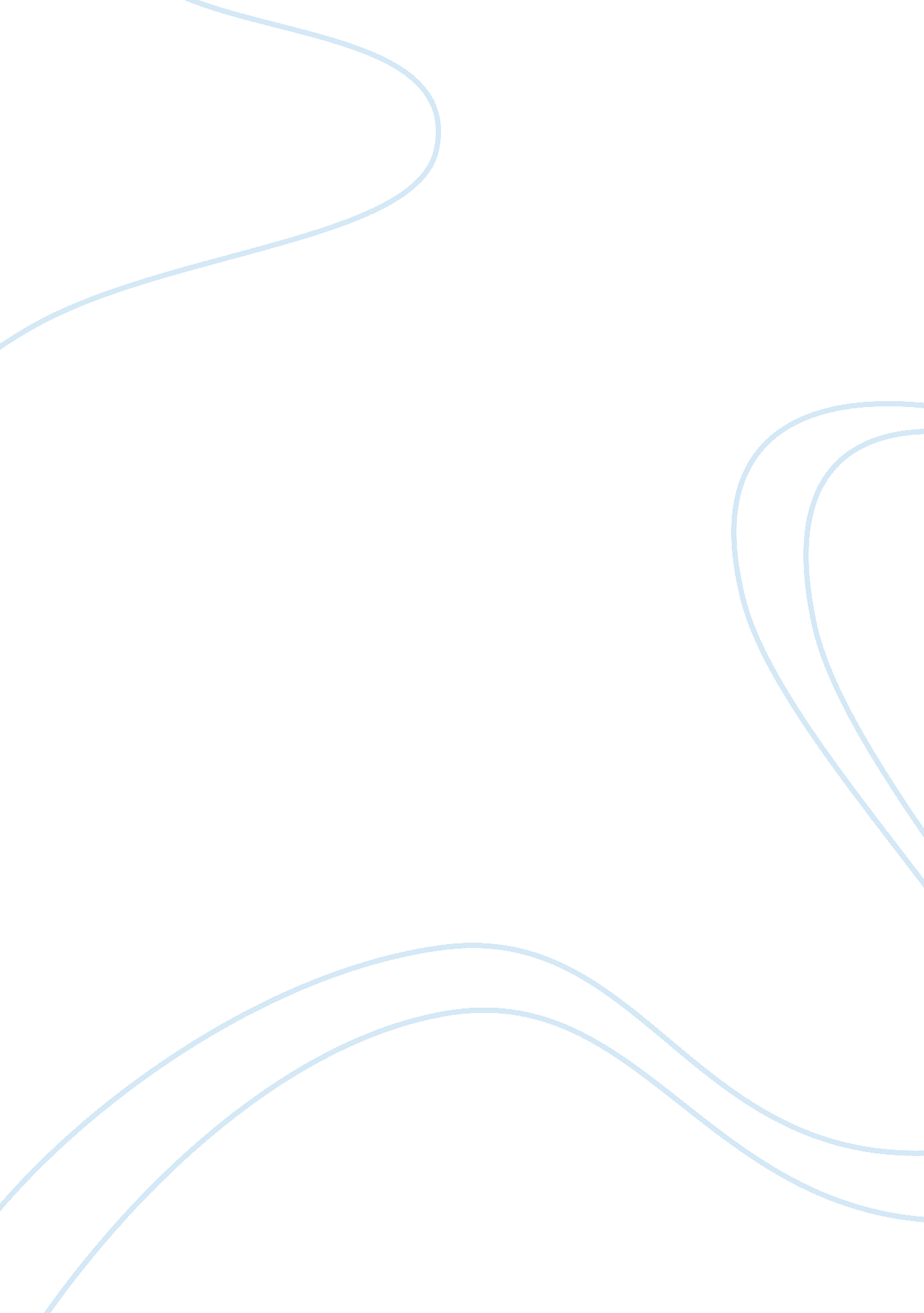 Business law conditional acceptance assignmentBusiness, Management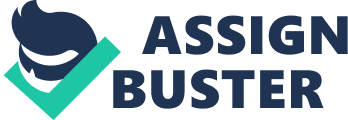 In other words the both parties was in a negation stage. The high court of Australia had to make the same decision if any future cases arise with the similar facts. Besides that, similar robber had surfaced in the case of ‘ Stouter V Samba Pity Ltd. 13th court had to decide whether the document on 1 may 2002 was a binding contract or the parties just agreed on the price of the hotel, intending that no binding contract would come Into existence until the exchange of a formal contract prepared by their solicitor. The There were formalities between both of them. Secondly, there was no reference that the document had terms like “ subject to contract” or “ subject to finance”. Lastly they had advice from their solicitor and they knew exactly what was happening. The court decided that the document on May 1 was a binding contract cause they had a price, the parties agreed and they had essential terms in that document. There was a case that had an opposite decision of the court which is the case of ‘ First Church of Christ, Scientist, and Brisbane as Trustee under Instrument 7020202154 v Roomier Trading Pity Ltd’. 5th court held that the parties had no intention of entering into a binding contract even though they have reached an agreement on the essential terms. The both letter had “ in principle” in it. The court said that “ in principle” indicates that there were no unqualified acceptance by the offered of the offer. This cases had strong court Judgment that the first rule of acceptance that is must be clear and unequivocal and certainly not conditional. 17 Conditional acceptance might also been known as qualified acceptance. This type of acceptance is known as when a person to whom an offer has been made tells the offer that he or she is willing to agree to the offer provided that there are some changes are made in its terms or that some condition or event occurs. This is merely a counter offer this isn’t n acceptance. 18th case that showed that conditional offer is a counter offer is ‘ Hyde v Wrench’. 19th story was when an offer was made to Hyde by wrench to buy the property for $1000, but then Hyde made a new offer stating that can he buy it for $950. Wrench rejected this offer then, Hyde wanted to buy the property back with the original price of $1000 and wrench refused to sell it. Then, Hyde sued wrench to enforce the original contract. The court decided that Hyde and destroyed the original offer cause he counter offered the deal with a new offer and according to the court his will destroy the original contract and can’t be done anything by the offer. 20 Curtain contract of purchase of goods or real estate there is a term ‘ subject to contract’. This means that the contract will be accepted when the subject or the purchaser has the reasonable finance to purchase. 21 The case that develop this condition is ‘ Mean v Jones’. 22 Agreement containing this phase can be indeed binding, while noting that the effect of this clause has to be ultimately decided by the both parties. The court had decided that the agreement was binding and this phase isn’t a condition implied by one person. This has to be fully determined by the purchaser if he has suitable financial needs to accept the agreement and has the intention to be legally bound by this phase. Deciding whether he or she has enough of financial need, the purchaser had to act ‘ honestly, or honestly and reasonably. Once the finance is obtained, the contract would come legally binding. Current case like ‘ Australian securities and investment commission v Foretaste Metals Group Ltd’ had no acceptance involved. Even though, the both parties had essential agreement which had price, subject matter and scheduling. Foretaste Metals group Ltd had entered an agreement with a Chinese contractor to build an infrastructure for a mining work in South Australia. While they had an agreement between Australian securities and investment commission. The court had decided that there were no binding contract between the both parties even though, they decided with price matter and the scheduling. The court stated that there were no matter in the offer and the other party didn’t accept the offer even though prices time and matter was discussed. In conclusion, the high court of Australia has made it very clear that acceptance must be clear, unconditional and unqualified. If there are condition to the agreement it means that it’s merely and counter offer not the original offer. Besides that, incomplete agreement are not acceptance but merely the both parties are in a negotiating stage. Previous cases such as Masters V Cameron, Stouter V Samba Pity Ltd, First Church of Christ, Scientist, and Brisbane as Trustee under Instrument 7020202154 v Roomier Trading Pity Ltd has made it very clear how the court decides on true cases regarding acceptance. In my opinion, acceptance can’t be final if the offered doesn’t accept the offer and acceptance can’t happen when both parties doesn’t want it to be legally binding. The current case like Australian securities and investment commission v Foretaste Metals Group Ltd had made it clear they followed their precedent cases about acceptance and how it has to be unconditional and clearer. A person can’t accept some of the agreement and discard curtain agreement this means they are not fully accepting the offer only negotiating about it. 25 (1408 words) 